Afin de réceptionner vos documents dans les meilleures conditions, il vous est demandé de respecter les règles de conditionnement suivantes ainsi que la prise de RDV.IDENTIFICATIONQuelque soit le conditionnement utilisé, il devra être identifié par le collage obligatoire d’un spécimen du produit imprimé sur au moins 2 faces ainsi qu’une fiche palette comportant les indications suivantes :Coordonnées de l’expéditeur Coordonnées d’ASAP ElectionsLa commune, le nom de la liste et du candidat, la référence du support (bulletin de vote ou propagande).La quantité d’exemplaires par carton et par palette, le nombre de palettes (N° séquentiel de palette Ex : n°2/3), le nombre total de produits livrés.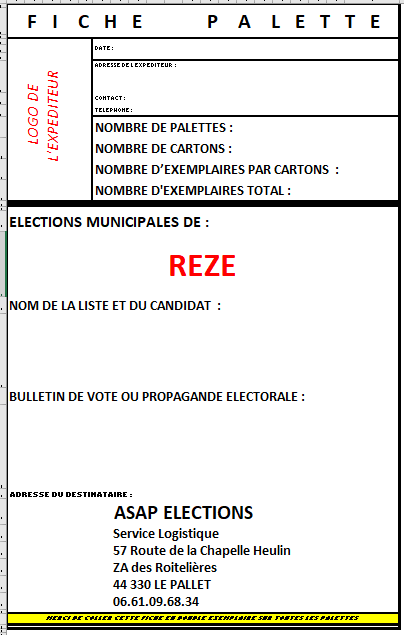 CONDITIONNEMENTSSUR PALETTESUne seule référence par palettePalette type Europe lourde ou semi lourde en bon étatLes palettes doivent avoir un périmètre de base complet sans que les produits ne débordent du périmètre de la palette Format 80 x 120 cm exclusivementHauteur maxi de la palette chargée : 170 cmPoids maxi de la palette chargée : 600 kgCartons plats de protection positionnés sur le plateauCornières de protection aux anglesCouvercle rigide sur le dessus et au format de la palette Film de protection enveloppant la totalité du produit (pied de la palette compris)4 cerclages plastiquesLes produits imprimés doivent être positionnés à platIls seront bi-jointés par poignées simples (ou doubles maxi) de 10cm environ.Rangement dans le même sens avec intercalaires pour séparer les couches (photo 1)Pas d’élastique, ni de lien, ni de paquet sous filmDe façon générale, éviter toute déformation et glissement des produits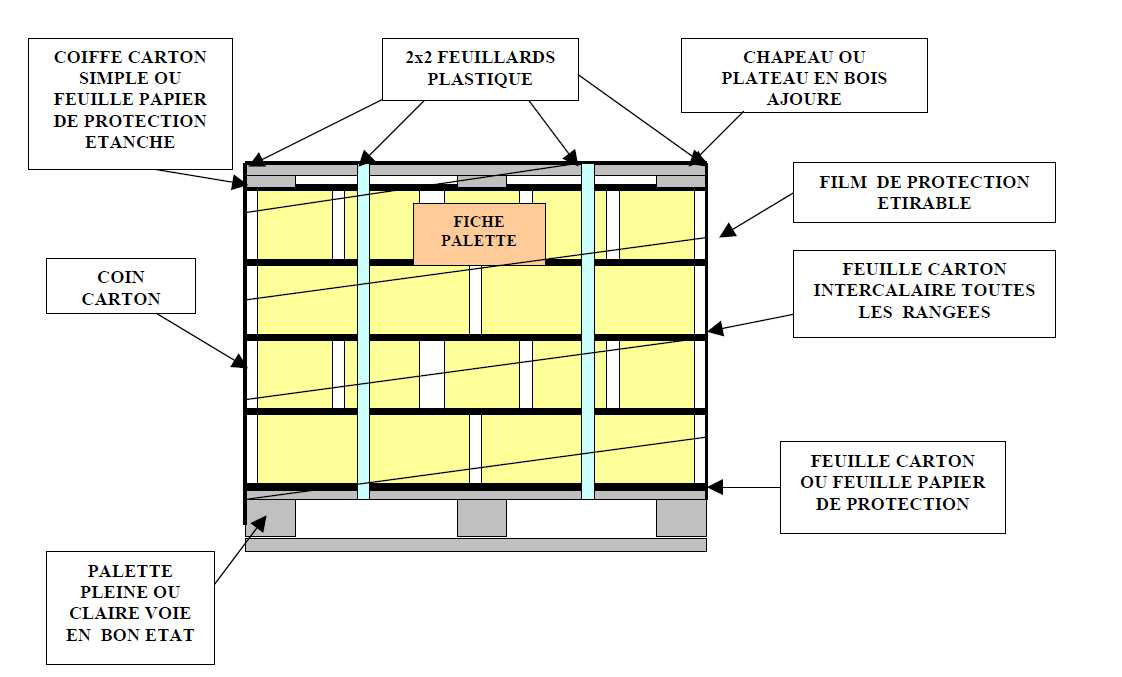 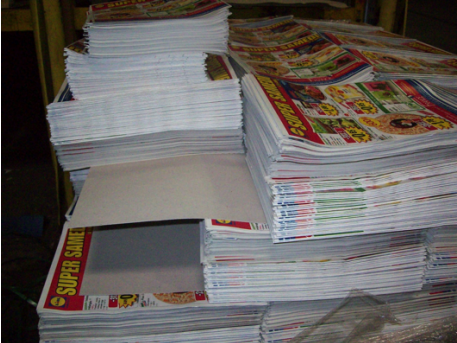 CONDITIONNEMENT EN CAISSE CARTONUtiliser une dimension de carton adapté aux dimensions du produit afin d’avoir un empilement stableLe nombre de documents par carton doit être homogèneLes produits devront être séparés en quantité identiqueNe pas utiliser d’élastique sauf pour les bulletins de voteTous les creux devront être comblés par du papier de maintientPoids maximum des cartons 12 à 15 kgNe pas superposer en grand nombre, afin de ne pas écraser les rangées de boîtes inférieures. Ne pas gerber les palettes.Posées sur chant, sur le plus grand côté, toutes dans le même sens avec intercalaires rigides dans les deux sensLIVRAISONPRISE DE RDVAfin de minimiser le temps d’immobilisation des véhicules, toutes les livraisons devront avoir fait l’objet d’une prise de rendez-vous 48 heures avant la livraison.Les rendez-vous sont à prendre auprès du service réception au 06.61.09.68.34 afin de préciser :Le produit à réceptionnerLa date et l’heure de livraison.Le nom du transporteur.Le nombre de palettes à réceptionner.BORDEREAU DE LIVRAISONChaque livraison doit être impérativement accompagnée d’un bon de livraison reprenant :Nom de la Liste et du candidatS’il s’agit de bulletins de vote ou de propagandesLa communeQuantité totaleQuantité par palette, cartonsNombre de palettesSpécimens de chaque produit livré à fournir avec les bordereaux de livraison ET positionnés sur chaque palette correspondanteHORAIRES D OUVERTURE DU SERVICE RECEPTIONDu lundi au vendredi de 8h30 à 12h00 et de 14h00 à 17h00RESERVESLe non-respect des conditions définies précédemment pourrait entraîner un surcoûtDes réserves seront portées avec photo éventuelle et envoi à la Mairie si la marchandise est arrivée en mauvais état.Les quantités abîmées seront estimées.En cas d’opération manuelle, la refacturation sera effectuéeLes livraisons non identifiées pourront être refusées